5 Days In MayGreg Keelor, Jim Cuddy (recorded by Blue Rodeo 1993)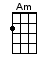 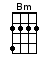 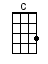 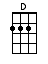 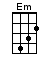 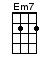 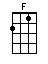 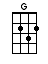 INTRO:  / 1 2 3 4 /[Em] / [Em] / [D] / [D] /[Am] / [Am] / [C] / [C] /[Em] They met in a hurricane[D] Standing in the shelter, out of the rain[Am] She tucked a note into his [C] hand [C][Em] Later on they took his car[D] Drove on down where the beaches are [Am] He wrote her name in the [C] sand [C][G] Never even [F] let go of her [C] hand [D] / [D] /[Em] Somehow they stayed that way[D] For those 5 days in May[Am] Made all the stars around them [C] shine [C][Em] Funny how you can look in vain[D] Living on nerves and such sweet pain[Am] The loneliness that cuts so [C] fine [C]To [G] find the face you've [F] seen a thousand [C] times [D] / [D] /[C] Sometimes the world begins, to [C] set you up on your feet againAnd [Bm] oh, it wipes the tears from your [D] eyes [D][C] How will you ever know, the [C] way that circumstances go[Bm] Always gonna hit you by sur-[D]prise [D]But I [Am]↓ know my past [G]↓ you were thereIn [C]↓ everything I've [Em7]↓ doneYou are the [Em] one [Em] / [D] / [D] /[Am] / [Am] / [C] / [C] /[Em] Looking back it's hard to tell[D] Why they stood while others fell[Am] Spend your life working it [C] out [C][Em] All I know is one cloudy day[D] They both just ran away[Am] Rain on the windshield headed [C] south [C][G] Oh she loved the [F] lines around his [C] mouth [D] / [D] /[C] Sometimes the world begins, to [C] set you up on your feet againAnd [Bm] oh, it wipes the tears from your [D] eyes [D][C] How will you ever know, the [C] way that circumstances go[Bm] Always gonna hit you by sur-[D]prise [D]But I [Am]↓ know my past [G]↓ you were thereIn [C]↓ everything I've [Em7]↓ doneYou are the [Em] one [Em] / [D] / [D] /[Am] / [Am] / [C] / [C] / [Em]↓www.bytownukulele.ca